To:	4320 StudentsFrom:	Gary G. BergDate:	February 27, 2024Re:	Assignment 9 – Tableau visualizations and crosstabsThis assignment uses the lab 5-1 data fileDownload the data fileNote:When you connect to the Excel file, there are several fields that may be in the measure names section that should be converted to a dimension.  Required:Convert the appropriate fields if needed to a dimension (I will not tell you the fields that need to be converted)Create the following in Tableausheet 1 -Bar graph showing number of companies,  total assets, total Revenue and total net income(loss) by SIC code. (Sort on total assets descending and show mark labels) sheet 2 - Duplicate this bar graph as a crosstab(show appropriate totals)sheet 3 - Crosstab showing all companies in a particular SIC code group, showing total revenue, total net income(loss) with ability to filter by SIC code and fiscal year(s).  Show appropriate totals/subtotals Test your filer for this crosstab, using companies in the SIC code that contains Costco.Show the filterSheet 4 – Create a bar graph for sheet three with ability to filter by SIC code and fiscal year(s).  Show mark labelsTo save your work, go to file > save as to save the file as a twbx (tableau packaged workbook) file.Additional Note:  Make sure you submit the twbx file and not the temp file that is created when you are in Tableau  Failure to submit the twbx will result in grade of zeroThe temp file is erased when you exit Tableau, but there may be a delay before that happensTemp files have an extension of twbrSubmit the completed Tableau .twbx  file via the D2L dropbox.: (You are not submitting screenshots)Files submitted to the wrong dropbox will receive a grade of 0Failure to follow directions will result in a grade of ZEROThis is not a group assignment.  Students should work independently.  Copying/plagiarism will result in a grade of 0 for all parties involved.Due on 03-03-2024, 11:30 p.m. Remember, file must be virus free. (Any assignment received containing a Virus receives a grade of 0)Memorandum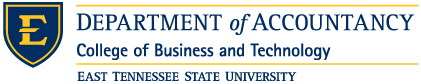 